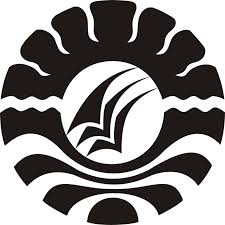 SKRIPSIMOTIVASI  MAHASISWA  DALAM  MEMILIH  STUDI  KHUSUS SENI KRIYA LOGAM PADA PROGRAM STUDI PENDIDIKAN SENI RUPA FAKULTAS SENI DAN DESAIN UNIVERSITAS NEGERI MAKASSAROleh :ALFIAN RAHMAN075 304 052PROGRAM STUDI PENDIDIKAN SENI RUPAFAKULTAS SENI DAN DESAINUNIVERSITAS NEGERI MAKASSAR2014MOTIVASI  MAHASISWA  DALAM  MEMILIH  STUDI  KHUSUS SENI KRIYA LOGAM PADA PROGRAM STUDI PENDIDIKAN SENI RUPA FAKULTAS SENI DAN DESAIN UNIVERSITAS NEGERI MAKASSARSKRIPSIDiajukan Untuk Memenuhi Salah Satu Persyaratan Guna MemperolehGelar Sarjana Pendidikan Pada Fakultas Seni Dan DesainUniversitas Negeri MakassarOleh :ALFIAN RAHMAN075 304 052PROGRAM STUDI PENDIDIKAN SENI RUPAFAKULTAS SENI DAN DESAINUNIVERSITAS NEGERI MAKASSAR2014PERSETUJUAN PEMBIMBINGSkripsi dengan judul: “Motivasi Mahasiswa Dalam Memilih Studi Khusus Seni Kriya Logam Pada Program Studi Pendidikan Seni Rupa Fakultas Seni Dan Desain Universitas Negeri Makassar”Atas nama mahasiswa:	Nama			: ALFIAN RAHMAN	NIM			: 075 304 052Program Studi		: Pendidikan Seni Rupa	Fakultas		: Fakultas Seni & Desain	Setelah diujikan dan diperbaiki, skripsi ini dinyatakan telah memenuhi persyaratan untuk diujikan. Makassar,       Januari  2014Drs. Lanta  L, M.Pd.			(………………………………….)NIP. 19541212198303 1 005Drs. H. Ali Ahmad Muhdy, M.Pd.		(………………………………….)NIP. 19560504198303 1 003HALAMAN PENGESAHAHAN UJIAN SKRIPSISkripsi ini diterima oleh panitia ujian Skripsi Fakultas Seni Dan Desain Universitas Negeri Makassar, dengan Sk.     No.       tanggal 2013 untuk memenuhi salah satu persyaratan memperoleh gelar Sarjana Pendidikan pada Jurusan Seni Rupa pada hari tanggal    2013.Disahkan olehDekan Fakultas Seni Dan DesainDr. H. Karta Jayadi, M.Sn.NIP. 19650708 198903 1 002Panitia Ujian:Ketua panitia :Dr. H. Karta Jayadi, M.Sn			(……………………………)Sekretaris :Drs. Yabu. M, M.Sn			(……………………………)Pembimbing I :Drs. Lanta  L, M.Pd.			(……………………………)Pembimbing II :Drs. H. Ali Ahmad Muhdy, M.Pd.	(……………………………)Penguji I :					(……………………………)Pengujin II :				(……………………………)			MOTTOKupersembahkan Skripsi IniSebagai Dharma BhaktikuKepada Ibunda dan Ayahandaku, Saudara-Saudaraku Serta Semua Sahabatku Yang Telah Merelakan Segalanya Demi KesuksesankuABSTRAKAlfian Rahman 2013. “Motivasi Mahasiswa Dalam Memilih Studi Khusus Seni Kriya Logam Pada Program Studi Pendidikan Seni Rupa Fakultas Seni Dan Desain Universitas Negeri Makassar“ Skripsi, Fakultas Seni Dan Desain Universitas Negeri Makassar.Tujuan dari penelitian ini untuk mengetahui faktor-faktor yang memotivasi, tema-tema yang  diterapkan dalam berkarya, dan  teknik apa saja yang digunakan mahasiswa dalam berkarya seni kriya logam. Sasaran  penelitian  ini adalah mahasiswa angkatan 2008 dan 2009 yang memprogramkan studi khusus pada Program Studi Seni Rupa Fakultas Seni dan Desain Universitas Negeri Makassar. Teknik pengumpulan data yang digunakan adalah Teknik lapangan  meliputi; teknik observasi (pengamatan langsung), teknik wawancara, teknik dokumentasi dan pembagian angket. Untuk mengetahui  faktor-faktor yang memotivasi mahasiswa dalam  memilih studi khusus seni kriya logam dan tema-tema yang diterapkan kemudian dibentuk ke dalam tabel dan analisa menggunakan teknik analisa kuantitatif dalam ragam persentase menggunakan bantuan Program Statistik Microsoft Excel dan Program SPSS. Setelah dilakukan penelitian maka dapat disimpulkan bahwa: (1) Motivasi mahasiswa dalam memprogramkan studi khusus seni kriya logam adalah: (a) memudahkan mahasiswa untuk saling memberi masukan pada setiap karya yang dihasilkan (faktor kemudahan), (b) Prospek pendirian usaha mandiri seni kriya logam sangat menjanjikan (faktor ekonomi), (c) Alat dan bahan yang dibutuhkan dalam proses mengerjakan seni kriya logam mudah didapat (faktor mobilitas) dan (d) Dapat melatih kesabaran dan ketekunan mahasiswa dalam berkarya seni kriya logam (faktor psikologi), (2) Tema-tema  yang diterapkan oleh mahasiswa dalam berkarya studi khusus seni kriya logam adalah tema kaligrafi sebanyak 9 orang (45%), tema hewan/binatang 6 orang (30%), tema bunga 3 orang (15%) dan tema totalitas serta tema religius masing-masing 1 orang (5%) dan (3) Teknik yang paling dominan  digunakan  oleh mahasiswa dalam berkarya studi khusus seni kriya logam adalah teknik ketok.Saran dalam penelitian ini adalah (1) Mahasiswa yang akan memilih studi khusus kriya logam harus memperkaya diri mengenai seni kriya logam, teknik-teknik seni kriya logam dan perbanyak berkarya kriya logam sehingga mampu menghasilkan karya seni kriya logam yang berkualitas dan bervariasi. (2) Dosen pengampu seharusnya merencanakan perangkat perkuliahan  yang inovatif dan evaluatif setiap tahun  sebagai upaya peningkatan kualitas pembelajaran dalam perkuliahan. (3) Pihak universitas seharusnya menyiapkan fasilitas yang memadai termasuk alat-alat tertentu yang dibutuhkan dalam perkuliahan khususnya mata kuliah praktikum.KATA PENGANTARPuji dan syukur penulis panjatkan ke hadirat Allah SWT, karena berkat rahmat dan hidayah-Nya sehingga penulis dapat menyelesaikan skripsi ini sebagai salah satu persyaratan akademik untuk mengikuti ujian akhir guna memperoleh gelar sarjana penddidikan pada Program Studi Seni Rupa Fakultas Seni dan Desain Universitas Negeri Makassar.Sesungguhnya dalam penyusunan skripsi ini cukup banyak hambatan yang dilalui. Namun berkat motivasi dan kearifan dari semua pihak, penulisan skripsi dengan judul “Motivasi Mahasiswa Dalam Memilih Studi Khusus Seni Kriya Logam Pada Program Studi Pendidikan Seni Rupa Fakultas Seni Dan Desain Universitas Negeri Makassar”  dapat diselesaikan.Sehubungan dengan hal tersebut, maka pada kesempatan ini  penulis  mengucapkan terima kasih yang sebesar-besarnya kepada: Prof. Dr. H. Arismunandar, M.Pd, Rektor Universitas Negeri Makassar.Dr. H. Karta Jayadi, M.Sn. Dekan Fakultas Seni dan Desain Universitas Negeri Makassar.Drs. Yabu. M., M.Sn. Ketua Prodi Program Studi Seni Rupa Fakultas Seni dan Desain Universitas Negeri Makassar yang tak kenal lelah dan senantiasa membantu serta membimbing kami selama di bangku kuliah.Drs. H. Ali Ahmad Muhdy, M.Pd pembimbing I yang selalu senantiasa menyempatkan waktu dan sumbangsih pemikiran serta perhatiannya dalam penulisan skripsi ini.Drs.  Lanta L, M.Sn. pembimbing II yang selalu memberikan bimbingan serta arahan-arahan sehingga penulisan dan penyempurnaan skripsi dapat diselesaikan.Drs. Benny Subyantoro, M.Sn, Kepala Galeri Colli Pakue Fakultas Seni dan Desain Universitas Negeri Makassar.Drs. Aswar, M. Ds, Kepala Laboratorium Fakultas Seni dan Desain Universitas Negeri Makassar.Segenap Dosen Pengajar, Staf dan Karyawan Fakultas Seni dan Desain Universitas Negeri Makassar yang telah membimbing dan menginspirasi penulis selama di bangku kuliah.Kedua orang tua tercinta atas jerih payahnya membesarkan  dan mendidik penulis dengan penuh kesabaran serta doa yang tulus demi keberhasilan penulis dalam menuntut ilmu.Saudara-saudaraku yang selalu memberikan semangat dan motivasi kepada penulis hingga akhir penyelesaian tulisan ini.Buat seluruh teman-teman seperjuangan angkatan “SPHINX” 2007 yang telah memberikan ilmu serta inspirasiya, semoga semuanya bisa berhasil dan sukses selalu buat kita semua. Serta  masih banyak lagi yang  tidak sempat di sebutkan namanya satu-persatu. Semoga Allah SWT, membalas kebaikannya serta senantiasa melimpahkan rahmat dan rezeki-Nya bagi kita semua, semoga tulisan ini dapat memberikan manfaat serta nilai positif bagi semua pihak, apabila dalam penulisannya masih terdapat kesalahan dan kekurangan mohon masukannya dan di maklumi karena sesungguhnya kita semua hanyasebagai manusia biasa yang tidak luput dari kesalahan.Makassar,  Januari 2014Penulis ALFIAN RAHMANDAFTAR ISIHalamanHALAMAN JUDUL		iPERSETUJUAN PEMBIMBING		iiiHALAMAN PENGESAHAN PEMBIMBING		ivMOTTO		vABSTRAK		viKATA PENGANTAR		viiDAFTAR ISI		xDAFTAR TABEL		xiiDAFTAR GAMBAR		xivBAB I PENDAHULUANLatar Belakang		1	Rumusan Masalah		2	Tujuan Penelitian		2Manfaat Penelitian		3BAB II TINJAUAN PUSTAKA DAN KERANGKA BERPIKIRTinjauan Pustaka		4Kerangka Berpikir		18BAB III METODE PENELITIANVariabel dan Desain Penelitian		18Definisi Operasional Variabel		21Populasi dan Sampel		21Teknik Pengumpulan Data		22Teknik Analisa Data		23BAB IV HASIL PENELITIAN DAN PEMBAHASANPenyajian Hasil Penelitian		25Pembahasan Hasil Penelitian		52BAB V PENUTUPKesimpulan		60Saran		61DAFTAR PUSTAKALAMPIRANDAFTAR RIWAYAT HIDUPDAFTAR TABELHalamanTabel 1. 	Jawaban pernyataan mahasiswa yang program studi seni kriya logam lebih cepat selesai masa studinya dibanding yang program studi khusus yang lain.		28Tabel 2. 	Jawaban dengan pernyataan biaya yang dibutuhkan untuk pembuatan seni kriya logam relatif terjangkau.		30Tabel 3. 	Jawaban dengan pernyataan teknik yang digunakan pada proses pengerjaan seni kriya logam.		31Tabel 4. 	Jawaban dengan pernyataan alat dan bahan yang dibutuhkan dalam proses pengerjaan kriya logam mudah didapat.		33Tabel 5.	Jawaban dengan pernyataan dapat melatih kesabaaran dan ketekunan mahasiswa dalam berkarya seni kriya logam.		34Tabel 6.	Jawaban dengan  pernyataan semua objek dapat diterapkan pada permukaan logam.		36Tabel 7. 	Jawaban dengan pernyataan mahasiswa bahan yang digunakan tidak terlalu banyak sehingga mudah untuk dibawa dan dikerkerjakan baik di kampus maupun di rumah.		38Tabel 8. 	Jawaban dengan  pernyataan mahasiswa yang memilih studi khusus seni kriya logam cukup banyak sehingga memudahkan mahasiswa untuk saling memberi masukan pada setiap karya yang dihasilkan.		39Tabel 9. 	Jawaban dengan pernyataan karya yang dihasilkan terlihat lebih mewah dibanding karya studi khusus yang lain.		41	Tabel 10. 	Jawaban dengan pernyataan hasil karya studi khusus seni kriya kogam mempunyai nilai ekonomis tinggi.		43Tabel 11. 	Jawaban dengan  pernyataan mahasiswa lebih santai dalam proses berkarya seni kriya logam.		44Tabel 12. 	Jawaban dengan  pernyataan proses pengerjaan seni kriya logam tidak membutuhkan keterampilan khusus.		46Tabel 13. 	Jawaban dengan  pernyataan tidak ada faktor penghambat dalam proses berkarya seni kriya logam.		47Tabel 14. 	Jawaban dengan  pernyataan pendirian usaha mandiri kriya logam sangat menjajikan.		49Tabel 15. 	Jawaban dengan  pernyataan program studi khusus  kriya logam memberi potensi peluang usaha yang besar bagi alumninya.		50DAFTAR GAMBARHalaman Gambar  1. 	Skema Kerangka Pikir		19Gambar  2. 	Skema Desain Penelitian		21Gambar  3.  	Diagram hasil pernyataan mahasiswa yang program studi seni kriya logam lebih cepat selesai masa studinya dibanding Yang program studi khusus yang lain.		27Gambar  4. 	Diagram hasil pernyataan mahasiswa lebih santai dalam proses berkarya seni kriya logam.		29Gambar 5.	Diagram hasil pernyataan teknik yang digunakan pada proses pengerjaan seni kriya ogam.		31		Gambar  6. 	Diagram hasil pernyataan alat dan bahan yang dibutuhkan dalam proses pengerjaan kriya logam mudah didapat.	.	32Gambar 7.	Diagram hasil pernyataan dapat melatih kesabaaran dan ketekunan mahasiswa dalam berkarya seni kriya logam		34	Gambar 8. 	Diagram hasil pernyataan semua objek dapat diterapkan pada permukaan logam		35	Gambar 9. 	Diagram hasil pernyataan mahasiswa bahan yang digunakan tidak terlalu banyak sehingga mudah untuk dibawa dan dikerjakan baik di kampus maupun di rumah		37Gambar 10. 	Diagram hasil pernyataan mahasiswa yang memilih studi khusus seni Kriya logam cukup banyak sehingga memudahkan mahasiswa untuk saling memberi masukan pada setiap karya yang dihasilkan	 	39Gambar 11. 	Diagram hasil pernyataan karya yang dihasilkan terlihat lebih mewah dibanding karya studi khusus yang lain		41 Gambar 12. 	Diagram hasil pernyataan hasil karya studi khusus seni kriya logam mempunyai nilai ekonomis tinggi		42 Gambar 13. 	Diagram hasil pernyataan mahasiswa lebih santai dalam proses berkarya seni kriya logam		44 Gambar 14. 	Diagram hasil pernyataan proses pengerjaan seni kriya logam tidak membutuhkan keterampilan khusus	 	45Gambar 15. 	Diagram hasil pernyataan tidak ada faktor penghambat dalam proses berkarya seni kriya logam	 	47 Gambar 16. 	Diagram hasil pernyataan pendirian usaha mandiri kriya logam sangat menjajikan		48	Gambar 17. Diagram hasil pernyataan program studi khusus  kriya logam memberi potensi peluang usaha yang besar bagi alumninya..	50 DAFTAR RIWAYAT HIDUPAlfian Rahman, Lahir pada tanggal 31 Agustus 1989 di P.Balang Lompo Pangkep. Anak pertama dari empat bersaudara dari pasangan Drs. Abdul Rahman Saleh dan Subaedah Rahman. Penulis menempuh pendidikan pertama  Sekolah Dasar (SD) 3 Sambung Jawa Penulis menimbah ilmu selama enam tahun dan selesai pada tahun 2001. Pada tahun yang sama Penulis melanjutkan pendidikan tingkat menengah pertama di Sekolah Lanjutan Tingkat Pertama (SLTP) Negeri  1 Liukang Tupabbiring dan selesai tahun 2004. Kemudian pada tahun yang sama Penulis melanjutkan pendidikan di salah satuh Sekolah Menengah Umum (SMU) Negeri 1 Bungoro, penulis menimbah ilmu selama tiga tahun dan selesai tahun 2007. Pada tahun 2007 penulis memutuskan untuk melanjutkan ke salah satu perguruan tinggi di Makassar, yakni Universitas Negeri Makassar (UNM) pada Program Studi Pendidikan Seni Rupa Fakultas Seni dan Desain. Penulis sangat bersyukur telah diberi kesempatan menimbah ilmu sebagai bekal penulis di masa yang akan datang. Penulis berharap apa yang didapatkan berupa ilmu pengetahuan dapat diamalkan didunia dan di akhirat kelak, serta dapat membahagiakan kedua orang tua yang selalu mendoakan dan memberikan dukungan yang tidak henti-hentinya. Amin.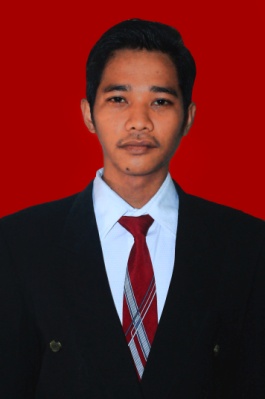 